PODALJŠANO BIVANJE DOMA»Mali/mala gospodinja«PRIPRAVI NAJBOLJŠI BANANIN SLADOLEDVprašaj starše, če imate doma kaj banan. Lahko so že malo rjave (bolj zrele). Nareži jih na kolesce in jih daj v zamrzovalnik. Čez 2-3h jih vzemi iz zamrzovalnika in jih zmiksaj, v aparatu za smoothie. Tako, nastal je najboljši bananin sladoled. Pa dober tek! 😊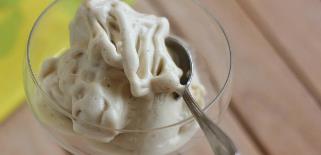 